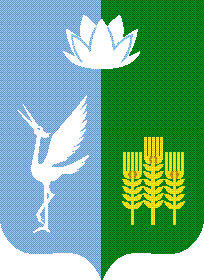 ИЗБИРАТЕЛЬНАЯ КОМИССИЯЧКАЛОВСКОГО СЕЛЬСКОГО ПОСЕЛЕНИЯ
СПАССКОГО МУНИЦИПАЛЬНОГО РАЙОНАРЕШЕНИЕс. Чкаловское
В соответствии с пунктом 4 статьи 63 Федерального закона «Об основных гарантиях избирательных прав и права на участие в референдуме граждан Российской Федерации», частью 4 статьи 74 Избирательного кодекса Приморского края, избирательная комиссия Чкаловского сельского поселения,      РЕШИЛА:1. Утвердить текст избирательного бюллетеня для голосования на дополнительных выборах депутатов муниципального комитета Чкаловского сельского поселения Спасского муниципального района, назначенных на 27 февраля 2022 года (Приложение №1, Приложение №2).2. Направить копию настоящего решения в ЗАО «ПОЛИЦЕНТР».Председатель комиссии 						М.А. МакаренкоСекретарь заседания      						О.А. ПсищеваПриложение № 1к решению избирательной комиссии Чкаловского сельского поселения Спасского муниципального районаот 02.02.2022 года №17/80Форма избирательного бюллетеня для голосования на дополнительных выборах депутатов муниципального комитета Чкаловского сельского поселения Спасского муниципального районаПриложение № 2к решению избирательной комиссии Чкаловского сельского поселения Спасского муниципального районаот 02.02.2022 года №17/80Форма избирательного бюллетеня для голосования на дополнительных выборах депутатов муниципального комитета Чкаловского сельского поселения Спасского муниципального районапрролии«02» февраля  2022 года№17/80Об утверждении текста избирательных бюллетеней для голосования на дополнительных выборах депутатов муниципального комитета Чкаловского сельского поселения Спасского муниципального района, назначенных на 27 февраля 2022 годаОб утверждении текста избирательных бюллетеней для голосования на дополнительных выборах депутатов муниципального комитета Чкаловского сельского поселения Спасского муниципального района, назначенных на 27 февраля 2022 годаИЗБИРАТЕЛЬНЫЙ БЮЛЛЕТЕНЬ для голосования на дополнительных выборах депутатов муниципального комитета Чкаловского сельского поселения Спасского муниципального районапо пятимандатному избирательному округу № 127 февраля 2022 годаИЗБИРАТЕЛЬНЫЙ БЮЛЛЕТЕНЬ для голосования на дополнительных выборах депутатов муниципального комитета Чкаловского сельского поселения Спасского муниципального районапо пятимандатному избирательному округу № 127 февраля 2022 года(Место для подписей двух членов соответствующей избирательной комиссии с правом решающего голоса и печати соответствующей избирательной комиссии)(Место для подписей двух членов соответствующей избирательной комиссии с правом решающего голоса и печати соответствующей избирательной комиссии)В случае использования прозрачных ящиков для голосования, в целях защиты тайны голосования  избирателя, избирательный бюллетень складывается лицевой стороной внутрьВ случае использования прозрачных ящиков для голосования, в целях защиты тайны голосования  избирателя, избирательный бюллетень складывается лицевой стороной внутрьВ случае использования прозрачных ящиков для голосования, в целях защиты тайны голосования  избирателя, избирательный бюллетень складывается лицевой стороной внутрьВ случае использования прозрачных ящиков для голосования, в целях защиты тайны голосования  избирателя, избирательный бюллетень складывается лицевой стороной внутрьРАЗЪЯСНЕНИЕ ПОРЯДКА ЗАПОЛНЕНИЯ ИЗБИРАТЕЛЬНОГО БЮЛЛЕТЕНЯ    Поставьте любой знак в пустом квадрате справа от фамилии только двух зарегистрированных кандидатов, в пользу которых сделан выбор.    Избирательный бюллетень, в котором любой знак (знаки) проставлен (проставлены) более чем в двух квадратах либо не проставлен ни в одном из них, считается недействительным.    Избирательный бюллетень, не заверенный подписями членов соответствующей избирательной комиссии и печатью соответствующей избирательной комиссии, признается бюллетенем неустановленной формы и при подсчете голосов не учитывается.РАЗЪЯСНЕНИЕ ПОРЯДКА ЗАПОЛНЕНИЯ ИЗБИРАТЕЛЬНОГО БЮЛЛЕТЕНЯ    Поставьте любой знак в пустом квадрате справа от фамилии только двух зарегистрированных кандидатов, в пользу которых сделан выбор.    Избирательный бюллетень, в котором любой знак (знаки) проставлен (проставлены) более чем в двух квадратах либо не проставлен ни в одном из них, считается недействительным.    Избирательный бюллетень, не заверенный подписями членов соответствующей избирательной комиссии и печатью соответствующей избирательной комиссии, признается бюллетенем неустановленной формы и при подсчете голосов не учитывается.РАЗЪЯСНЕНИЕ ПОРЯДКА ЗАПОЛНЕНИЯ ИЗБИРАТЕЛЬНОГО БЮЛЛЕТЕНЯ    Поставьте любой знак в пустом квадрате справа от фамилии только двух зарегистрированных кандидатов, в пользу которых сделан выбор.    Избирательный бюллетень, в котором любой знак (знаки) проставлен (проставлены) более чем в двух квадратах либо не проставлен ни в одном из них, считается недействительным.    Избирательный бюллетень, не заверенный подписями членов соответствующей избирательной комиссии и печатью соответствующей избирательной комиссии, признается бюллетенем неустановленной формы и при подсчете голосов не учитывается.РАЗЪЯСНЕНИЕ ПОРЯДКА ЗАПОЛНЕНИЯ ИЗБИРАТЕЛЬНОГО БЮЛЛЕТЕНЯ    Поставьте любой знак в пустом квадрате справа от фамилии только двух зарегистрированных кандидатов, в пользу которых сделан выбор.    Избирательный бюллетень, в котором любой знак (знаки) проставлен (проставлены) более чем в двух квадратах либо не проставлен ни в одном из них, считается недействительным.    Избирательный бюллетень, не заверенный подписями членов соответствующей избирательной комиссии и печатью соответствующей избирательной комиссии, признается бюллетенем неустановленной формы и при подсчете голосов не учитывается.БОЙКОСергей Петрович1977 года рождения; место жительства – Приморский край, город Спасск – Дальний; филиал ОАО «Российские железные дороги» Спасск – Дальненская дистанция сигнализации, централизации и блокировки (1 группа), электромеханик; выдвинут: Всероссийская политическая партия «ЕДИНАЯ РОССИЯ»1977 года рождения; место жительства – Приморский край, город Спасск – Дальний; филиал ОАО «Российские железные дороги» Спасск – Дальненская дистанция сигнализации, централизации и блокировки (1 группа), электромеханик; выдвинут: Всероссийская политическая партия «ЕДИНАЯ РОССИЯ»ДВИНЯНИНВиталий Анатольевич1976 года рождения; место жительства – Приморский край, город Спасск – Дальний; ООО «Фортуна ВИН», генеральный директор; выдвинут: Политической партией ЛДПР – Либерально-демократическая партия России; член Политической партии ЛДПР – Либерально-демократическая партия России 1976 года рождения; место жительства – Приморский край, город Спасск – Дальний; ООО «Фортуна ВИН», генеральный директор; выдвинут: Политической партией ЛДПР – Либерально-демократическая партия России; член Политической партии ЛДПР – Либерально-демократическая партия России ДРИДГЕРАндрей Николаевич1973 года рождения; место жительства – Приморский край, город Спасск – Дальний; индивидуальный предприниматель; выдвинут: Всероссийская политическая партия «ЕДИНАЯ РОССИЯ»; имеется судимость: часть 1, часть 2, часть 3 статьи 144 «Кража» Уголовного кодекса Российской Федерации 1973 года рождения; место жительства – Приморский край, город Спасск – Дальний; индивидуальный предприниматель; выдвинут: Всероссийская политическая партия «ЕДИНАЯ РОССИЯ»; имеется судимость: часть 1, часть 2, часть 3 статьи 144 «Кража» Уголовного кодекса Российской Федерации   ЕРШОВ  Александр Валерьевич1971 года рождения; место жительства – Приморский край, Спасский район, село Чкаловское; филиал РТРС «Приморский краевой радиотелевизионный передающий центр», инженер средств радио и телевидения АПГ Чкаловка цех Арсеньев;  выдвинут: Всероссийская политическая партия «ПАРТИЯ ДЕЛА»1971 года рождения; место жительства – Приморский край, Спасский район, село Чкаловское; филиал РТРС «Приморский краевой радиотелевизионный передающий центр», инженер средств радио и телевидения АПГ Чкаловка цех Арсеньев;  выдвинут: Всероссийская политическая партия «ПАРТИЯ ДЕЛА»КУЛИКОВА Евгения Александровна 1969 года рождения; место жительства – Приморский край, Спасский район, село Чкаловское; самозанятая; выдвинута: Политическая партия «КОММУНИСТИЧЕСКАЯ ПАРТИЯ РОССИЙСКОЙ ФЕДЕРАЦИИ»; член Политической партии «КОММУНИСТИЧЕСКАЯ ПАРТИЯ РОССИЙСКОЙ ФЕДЕРАЦИИ»1969 года рождения; место жительства – Приморский край, Спасский район, село Чкаловское; самозанятая; выдвинута: Политическая партия «КОММУНИСТИЧЕСКАЯ ПАРТИЯ РОССИЙСКОЙ ФЕДЕРАЦИИ»; член Политической партии «КОММУНИСТИЧЕСКАЯ ПАРТИЯ РОССИЙСКОЙ ФЕДЕРАЦИИ»  ЧЕВТАЕВА  Дарья Андреевна1995 года рождения; место жительства – Приморский край, Спасский район, село Чкаловское; Муниципальное Бюджетное  Общеобразовательное учреждение для детей дошкольного и младшего школьного возраста "Начальная школа – детский сад № 24" с. Чкаловское Спасского района Приморского края, учитель начальных классов; выдвинута: Всероссийская политическая партия «ПАРТИЯ ДЕЛА» 1995 года рождения; место жительства – Приморский край, Спасский район, село Чкаловское; Муниципальное Бюджетное  Общеобразовательное учреждение для детей дошкольного и младшего школьного возраста "Начальная школа – детский сад № 24" с. Чкаловское Спасского района Приморского края, учитель начальных классов; выдвинута: Всероссийская политическая партия «ПАРТИЯ ДЕЛА» ЯМКАЧ Александр Сергеевич1978 года рождения; место жительства – Приморский край, город Спасск – Дальний; ООО «ЛЮКСАВТО», кладовщик; выдвинут: Политическая партия ЛДПР – Либерально-демократическая партия России; член Политической партии ЛДПР – Либерально-демократическая партия России1978 года рождения; место жительства – Приморский край, город Спасск – Дальний; ООО «ЛЮКСАВТО», кладовщик; выдвинут: Политическая партия ЛДПР – Либерально-демократическая партия России; член Политической партии ЛДПР – Либерально-демократическая партия РоссииИЗБИРАТЕЛЬНЫЙ БЮЛЛЕТЕНЬ для голосования на дополнительных выборах депутатов муниципального комитета Чкаловского сельского поселения Спасского муниципального района по пятимандатному избирательному округу № 227 февраля 2022 годаИЗБИРАТЕЛЬНЫЙ БЮЛЛЕТЕНЬ для голосования на дополнительных выборах депутатов муниципального комитета Чкаловского сельского поселения Спасского муниципального района по пятимандатному избирательному округу № 227 февраля 2022 года(Место для подписей двух членов соответствующей избирательной комиссии с правом решающего голоса и печати соответствующей избирательной комиссии)(Место для подписей двух членов соответствующей избирательной комиссии с правом решающего голоса и печати соответствующей избирательной комиссии)В случае использования прозрачных ящиков для голосования, в целях защиты тайны голосования  избирателя, избирательный бюллетень складывается лицевой стороной внутрьВ случае использования прозрачных ящиков для голосования, в целях защиты тайны голосования  избирателя, избирательный бюллетень складывается лицевой стороной внутрьВ случае использования прозрачных ящиков для голосования, в целях защиты тайны голосования  избирателя, избирательный бюллетень складывается лицевой стороной внутрьВ случае использования прозрачных ящиков для голосования, в целях защиты тайны голосования  избирателя, избирательный бюллетень складывается лицевой стороной внутрьРАЗЪЯСНЕНИЕ ПОРЯДКА ЗАПОЛНЕНИЯ ИЗБИРАТЕЛЬНОГО БЮЛЛЕТЕНЯ        Поставьте любой знак в пустом квадрате справа от фамилии только двух зарегистрированных кандидатов, в пользу которых сделан выбор.    Избирательный бюллетень, в котором любой знак (знаки) проставлен (проставлены) более чем в двух квадратах либо не проставлен ни в одном из них, считается недействительным.    Избирательный бюллетень, не заверенный подписями членов соответствующей избирательной комиссии и печатью соответствующей избирательной комиссии, признается бюллетенем неустановленной формы и при подсчете голосов не учитывается.РАЗЪЯСНЕНИЕ ПОРЯДКА ЗАПОЛНЕНИЯ ИЗБИРАТЕЛЬНОГО БЮЛЛЕТЕНЯ        Поставьте любой знак в пустом квадрате справа от фамилии только двух зарегистрированных кандидатов, в пользу которых сделан выбор.    Избирательный бюллетень, в котором любой знак (знаки) проставлен (проставлены) более чем в двух квадратах либо не проставлен ни в одном из них, считается недействительным.    Избирательный бюллетень, не заверенный подписями членов соответствующей избирательной комиссии и печатью соответствующей избирательной комиссии, признается бюллетенем неустановленной формы и при подсчете голосов не учитывается.РАЗЪЯСНЕНИЕ ПОРЯДКА ЗАПОЛНЕНИЯ ИЗБИРАТЕЛЬНОГО БЮЛЛЕТЕНЯ        Поставьте любой знак в пустом квадрате справа от фамилии только двух зарегистрированных кандидатов, в пользу которых сделан выбор.    Избирательный бюллетень, в котором любой знак (знаки) проставлен (проставлены) более чем в двух квадратах либо не проставлен ни в одном из них, считается недействительным.    Избирательный бюллетень, не заверенный подписями членов соответствующей избирательной комиссии и печатью соответствующей избирательной комиссии, признается бюллетенем неустановленной формы и при подсчете голосов не учитывается.РАЗЪЯСНЕНИЕ ПОРЯДКА ЗАПОЛНЕНИЯ ИЗБИРАТЕЛЬНОГО БЮЛЛЕТЕНЯ        Поставьте любой знак в пустом квадрате справа от фамилии только двух зарегистрированных кандидатов, в пользу которых сделан выбор.    Избирательный бюллетень, в котором любой знак (знаки) проставлен (проставлены) более чем в двух квадратах либо не проставлен ни в одном из них, считается недействительным.    Избирательный бюллетень, не заверенный подписями членов соответствующей избирательной комиссии и печатью соответствующей избирательной комиссии, признается бюллетенем неустановленной формы и при подсчете голосов не учитывается.ВЕДЕРНИКОВ Иван Петрович1988 года рождения; место жительства – Приморский край, Спасский район, село Чкаловское; домохозяин; выдвинут: Всероссийская политическая партия «ЕДИНАЯ РОССИЯ» 1988 года рождения; место жительства – Приморский край, Спасский район, село Чкаловское; домохозяин; выдвинут: Всероссийская политическая партия «ЕДИНАЯ РОССИЯ» ВЕДЕРНИКОВА Светлана Николаевна1978 года рождения; место жительства – Приморский край, Спасский район, село Зеленодольское; Краевое государственное бюджетное учреждение социального обслуживания «Спасский социально-реабилитационный центр для несовершеннолетних», младший воспитатель; выдвинута: Всероссийская политическая партия «ПАРТИЯ ДЕЛА»; член Всероссийской политической партии «ПАРТИЯ ДЕЛА», член Совета Общественной организации Регионального отделения Всероссийская политическая партия «ПАРТИЯ ДЕЛА» в Приморском крае1978 года рождения; место жительства – Приморский край, Спасский район, село Зеленодольское; Краевое государственное бюджетное учреждение социального обслуживания «Спасский социально-реабилитационный центр для несовершеннолетних», младший воспитатель; выдвинута: Всероссийская политическая партия «ПАРТИЯ ДЕЛА»; член Всероссийской политической партии «ПАРТИЯ ДЕЛА», член Совета Общественной организации Регионального отделения Всероссийская политическая партия «ПАРТИЯ ДЕЛА» в Приморском крае  ВЕРХОВСКИЙ   Сергей Вячеславович1972 года рождения; место жительства – Приморский край, Спасский район, село Кронштадтка; ООО Транспортная компания «Фаст-Сервис» генеральный директор; самовыдвижение1972 года рождения; место жительства – Приморский край, Спасский район, село Кронштадтка; ООО Транспортная компания «Фаст-Сервис» генеральный директор; самовыдвижение  НОВИКОВА Елена Васильевна1970 года рождения; место жительства – Приморский край, Спасский район, село Чкаловское; временно неработающая; выдвинута: Политическая партия ЛДПР – Либерально-демократическая партия России; член Политической партии ЛДПР – Либерально-демократическая партия России1970 года рождения; место жительства – Приморский край, Спасский район, село Чкаловское; временно неработающая; выдвинута: Политическая партия ЛДПР – Либерально-демократическая партия России; член Политической партии ЛДПР – Либерально-демократическая партия России  ШАПОВАЛОВ  Евгений Григорьевич1977 года рождения; место жительства – Приморский край, город Спасск – Дальний; войсковая часть 59313-43, стрелок команды ВОХР; выдвинут:  Всероссийская политическая партия «ЕДИНАЯ РОССИЯ»1977 года рождения; место жительства – Приморский край, город Спасск – Дальний; войсковая часть 59313-43, стрелок команды ВОХР; выдвинут:  Всероссийская политическая партия «ЕДИНАЯ РОССИЯ»  ШАТСКИЙВладимир Михайлович1956 года рождения; место жительства – Приморский край, Спасский район, железнодорожная станция Свиягино; пенсионер; выдвинут: Всероссийская политическая партия «ПАРТИЯ ДЕЛА»; Российская Федерация1956 года рождения; место жительства – Приморский край, Спасский район, железнодорожная станция Свиягино; пенсионер; выдвинут: Всероссийская политическая партия «ПАРТИЯ ДЕЛА»; Российская Федерация